Квест-играУ нас спрятаны призы, которые Вам нужно будет найти, для этого нужно будет разгадать правильно задания, которые я для Вас приготовила.1 задание в конверте. Давайте развернем и посмотрим что здесь написано.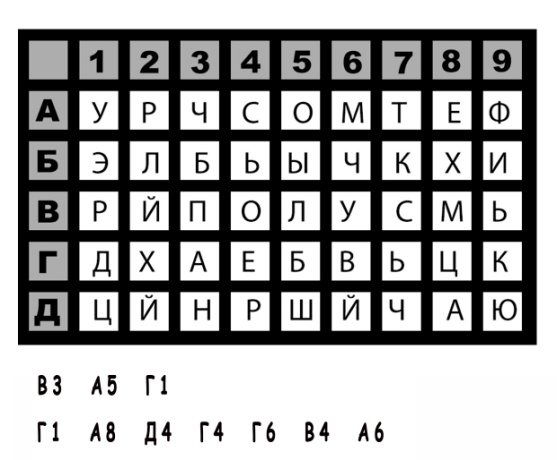 Следуя указаниям, находим нужную                            букву, как в игре в шахматы. В результате должна получиться фраза:  ПОД  ДЕРЕВОМ)Ищем дерево. Следующее задание находится рядом с одним  из деревьев, которые находятся в районе площадки турников. В конверте записка с перевернутыми буквами.«Следующее задание в самом сыпучем месте». Зона поиска сыпучего места у нас заключается во дворе Дома детского творчества. Ваши догадки где может находится следующий конверт? Конверт будет находится в гравийке рядом с воротами входа в Дом детского творчества.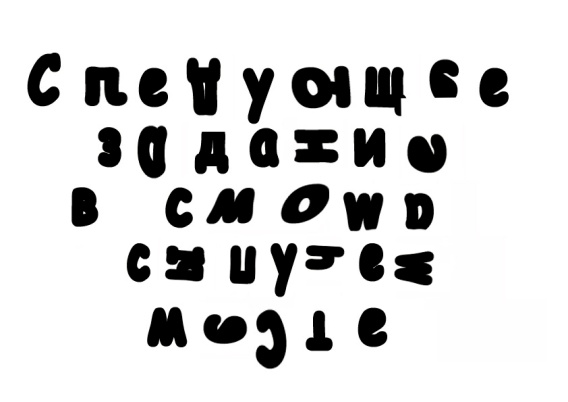 На листе написаны математические задания и нарисован круг с цифрами и буквами. Необходимо решить пример и найти букву под данной цифрой. Получается «Лавочка», район поиска лавочки, которые находятся возле турников.11+11 = ……….                      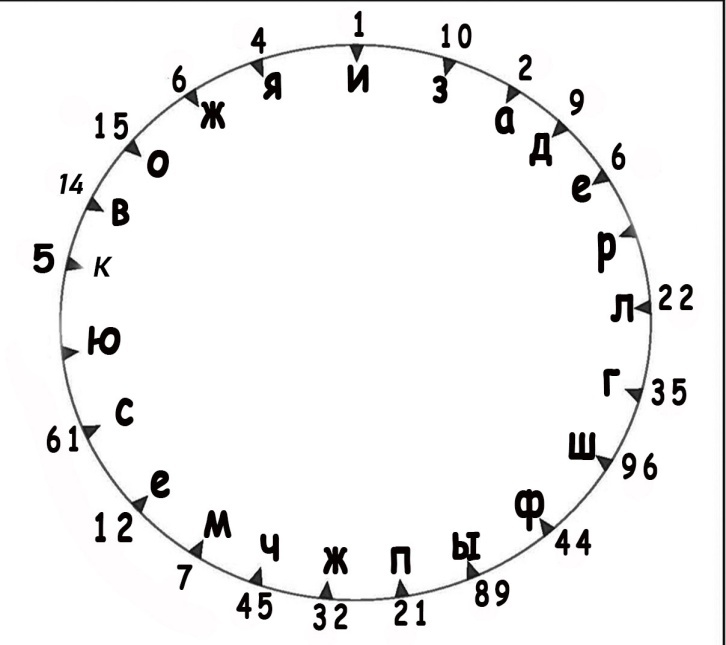 3-1 = ………….8+6 = …………7+8 = …………48-3 = …….....4+1 = ………..1+1 = ………..Под лавочкой будет прикреплен конверт с кроссвордом внутри.1. Небольшой пугливый зверек семейства грызунов с длинными ушами.2. Есть у каждого человека. В нем тепло и уютно.3. Ледяная глыба в океане.4. Ими мы вырезаем из бумаги разные фигуры.5. То что любят маленькие дети, и то с чем она играют.6. Ягода похожая на малину, но имеет темный окрас.5. При входе в здание на столе лежит следующий конверт с цветными буквами и вопросом «Какого цвета лето?». Из красных букв составить фразу «Лопни шарик» 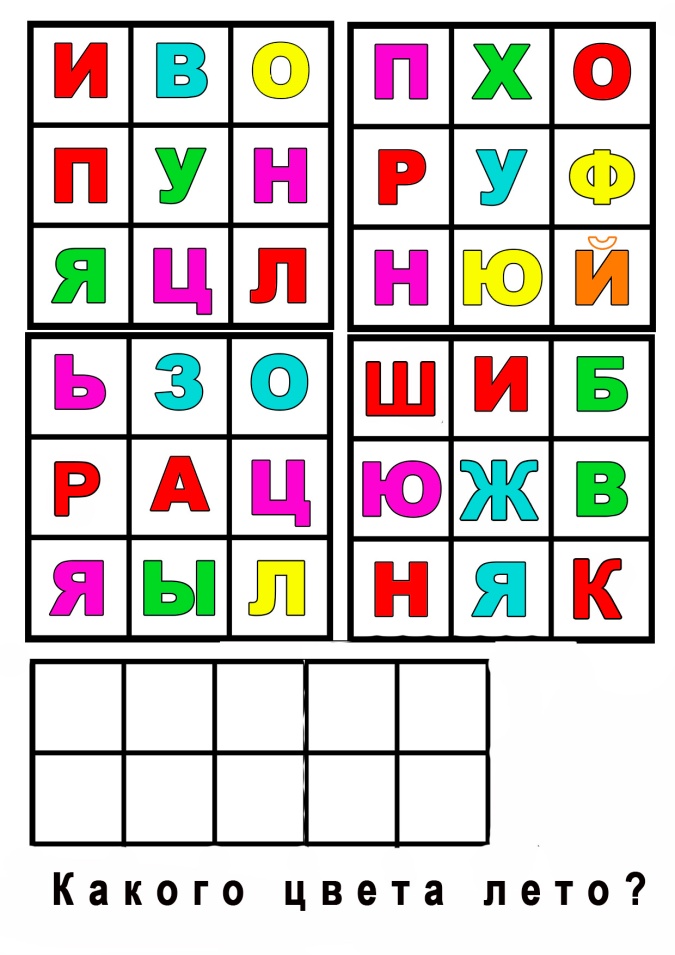 6.Где искать шарик? Сейчас я загадаю загадку.Что за чудо, что за ящик?Сам - певец и сам – рассказчикИ к тому же заодно демонстрирует кино.(Телевизор). В каком кабинете у нас висит телевизор? Кабинет №4. В кабинете будет висеть шарик, который нужно лопнуть.7. В кабинете №4 будет лежать 4 шарика, в каждом из них будут кусочки со словами, которые Вам нужно лопнуть, а потом нужно будет собрать слова. Получится тридцать два. С чем у Вас ассоциируется эта цифра?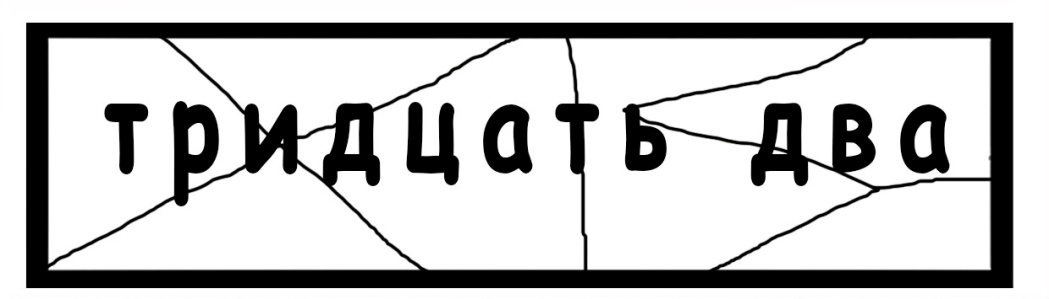 8. 32 у нас ассоциируется с зубами, значит где- то должны быть зубы. Следующий конверт с заданием вы узнаете где, когда решите ребус.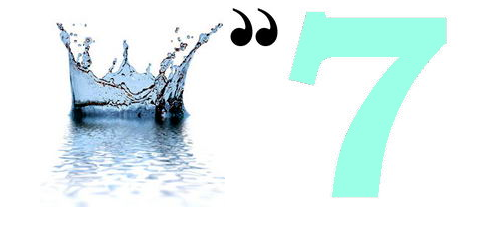 В ребусе у нас зашифрована цифра 8. Подумайте, с чем может ассоциироваться данная цифра. Данная цифра ассоциируется с номером кабинета Архитектуры и дизайна.9.Нашли в 8 кабинете зуб, разворачиваем картинку и читаем загадку.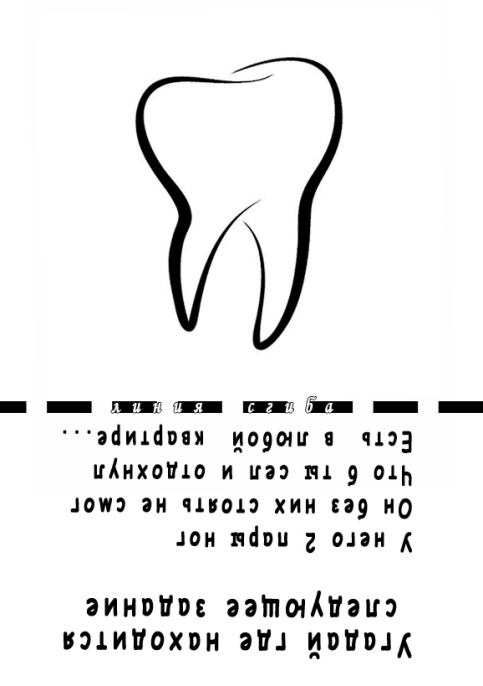  Ответ на загадку будет «Стул» . Теперь Вам нужно найти стул на котором будет прикреплен следующий конверт.10. Под стулом в конверте будет спрятаны буквы выделенные цветом , по цветам радуги нужно будет собрать слово и угадать его. Слово будет «Конфеты». Для того чтобы найти наш итоговый приз нужно найти радугу, где будет радуга там и будет наш приз.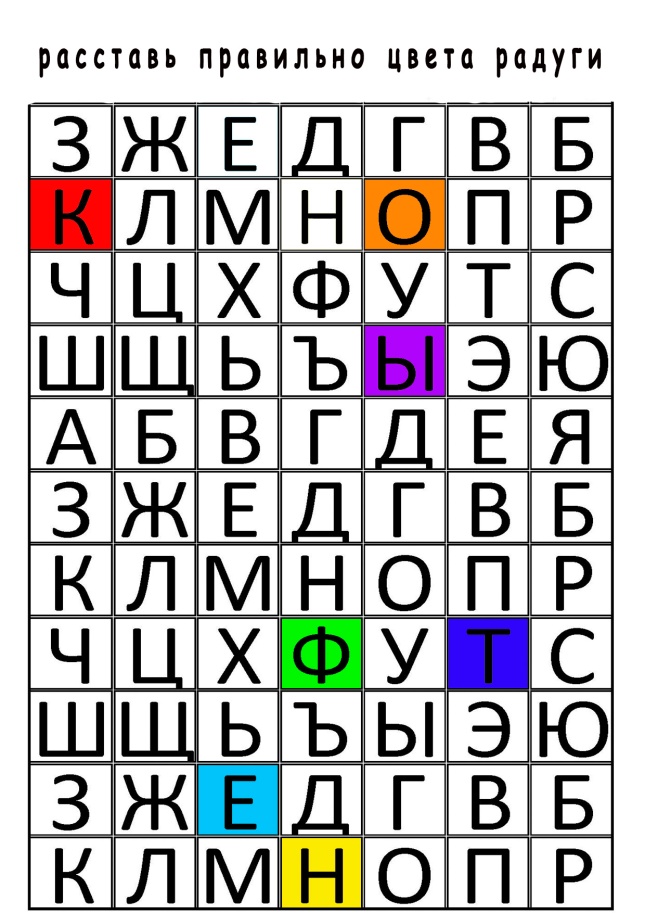 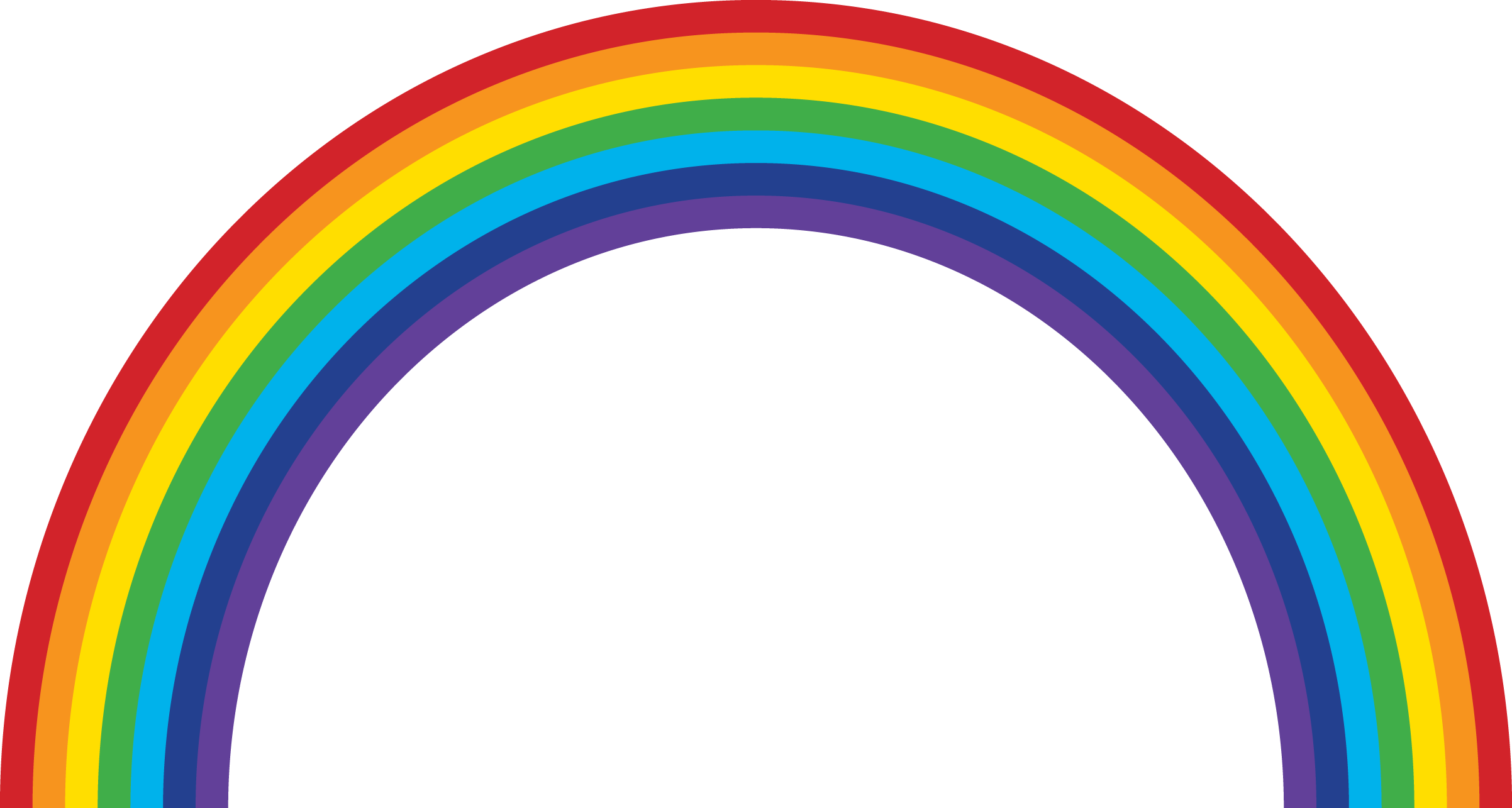 1зааяяц2доомм3а3айсбббергг4н4ножннницыы5и5игрууушкии6е6ежевввикка